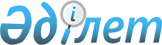 Об утверждении комплекса мер по регулированию продовольственного рынка с применением рыночных механизмовРаспоряжение Премьер-Министра Республики Казахстан от 18 июля 2011 года № 92-р

      В целях улучшения благосостояния народа, укрепления продовольственной безопасности страны:



      1. Утвердить прилагаемый комплекс мер по регулированию продовольственного рынка с применением рыночных механизмов (далее – комплекс мер).



      2. Заинтересованным центральным государственным органам, акимам областей, городов Астаны и Алматы и акционерному обществу «Национальный управляющий холдинг «КазАгро» (по согласованию):



      1) обеспечить надлежащее и своевременное исполнение комплекса мер;



      2) по итогам полугодия и года, к 15 июля и 15 января, представлять информацию о ходе реализации комплекса мер в Министерство сельского хозяйства Республики Казахстан.



      3. Министерству сельского хозяйства Республики Казахстан обеспечить представление сводной информации о ходе выполнения комплекса мер в Правительство Республики Казахстан ежегодно к 1 августа и 1 февраля.



      4. Контроль за реализацией настоящего распоряжения возложить на Канцелярию Премьер-Министра Республики Казахстан.      Премьер-Министр                            К. Масимов

Утвержден          

распоряжением Премьер-Министра

Республики Казахстан    

от «__» _______ 2011 года №__ 

                           Комплекс мер

            по регулированию продовольственного рынка

                с применением рыночных механизмов

Примечание:

расшифровка аббревиатур:

МФ – Министерство финансов Республики Казахстан

МЭРТ – Министерство экономического развития и торговли Республики Казахстан

МТСЗН – Министерство труда и социальной защиты населения Республики Казахстан

МВД – Министерство внутренних дел Республики Казахстан

МСХ – Министерство сельского хозяйства Республики Казахстан

АО «НУХ «КазАгро» – акционерное общество «Национальный управляющий холдинг «КазАгро»

МВК по законопроектной деятельности – Межведомственная комиссия по вопросам законопроектной деятельности при Правительстве Республики Казахстан

РБК – Республиканская бюджетная комиссия

СПК – социально-предпринимательская корпорация

Приложение 1          

к комплексу мер по регулированию

продовольственного рынка с   

применением рыночных механизмов

                              План

    расширения посевных площадей в целях увеличения объемов

производства продовольственных товаров в Республике Казахстан

Картофель – на 9,55 тыс. га к 2014 году, в том числе:

Морковь столовая – на 1,765 тыс. га к 2014 году, в том числе:

Капуста белокочанная – на 2,250 тыс. га к 2014 году, в том числе:

Огурцы – на 0,630 тыс. га к 2014 году, в том числе:

Томаты – на 0,850 тыс. га к 2014 году, в том числе:

Лук репчатый – на 0,3 тыс. га к 2014 году, в том числе:

Масличные культуры – на 66,8 тыс. га к 2014 году, в том числе:

Гречиха – на 52,1 тыс. га к 2014 году, в том числе:

Приложение 2          

к комплексу мер по регулированию

продовольственного рынка с   

применением рыночных механизмов 

План

расширения овощных культур закрытого грунта

      Площади закрытого грунта – на 291,95 га (из них: промышленные теплицы – 20,95 га, упрощенные теплицы – 271 га) к 2014 году, в том числе:

Приложение 3          

к комплексу мер по регулированию

продовольственного рынка с   

применением рыночных механизмов

                               План

             строительства/модернизации овощехранилищ      Дополнительно на 310,7 тыс. тонн к 2014 году, в том числе:
					© 2012. РГП на ПХВ «Институт законодательства и правовой информации Республики Казахстан» Министерства юстиции Республики Казахстан
				№

п/пНаименование мероприятияОтветственные

исполнителиФорма

завершенияСрок

Исполнения123451.Принять меры по расширению посевных площадей

сельскохозяйственных культур, указанных в

приложении 1 к комплексу мер, рассчитанных на

основании балансов производства и потребления

продуктов питания в регионах страныАкиматы

областей,

АО «НУХ

«КазАгро» (по

согласованию)Информация

в МСХПо итогам

полугодий

2012-2014

г.г.2.Принять меры по расширению площадей овощных

культур закрытого грунта согласно приложению 2

к комплексу мерАкиматы

областей,

АО «НУХ

«КазАгро» (по

согласованию)Информация

в МСХПо итогам

полугодий

2012-2014

г.г.3.Принять меры по привлечению бизнес структур

для строительства новых и/или модернизации

действующих овощехранилищ согласно приложению

3 к комплексу мерАкиматы

областей,

городов

Астана и

Алматы,

АО «НУХ

«КазАгро» (по

согласованию)Информация

в МСХПо итогам

полугодий

2012-2014

г.г.4.При согласовании нормативов субсидирования

производства сельскохозяйственной продукции

учитывать специализацию регионов и планы

расширения площадей открытого и закрытого

грунта, указанные в приложениях 1, 2 к

комплексу мерМСХ, МЭРТ,

МФ, акиматы

областейРешение

акима

областиМарт

2012-2014

г.г.5.При необходимости принять меры по увеличению

уставного капитала СПК для софинансирования

проектов по строительству овощехранилищ,

теплиц и/или частичного гарантирования рисков

субъектов бизнесаАкиматы

областей,

городов

Астана и

АлматыИнформация

в МСХ15

октября

2011 года6.Проработать вопрос в части выработки мер

налоговой поддержки производителей

плодоовощной продукции, в том числе за счет

косвенных налогов.МСХ, МФ, МЭРТВнесение

предло-

жений в

Прави-

тельство

Республики

Казахстанавгуст

2011 года7.Разработать и внести на рассмотрение МВК по

законопроектной деятельности концепцию проекта

Закона Республики Казахстан,

предусматривающего внесение поправок в Закон

Республики Казахстан «О государственном

регулировании развития агропромышленного

комплекса и сельских территорий» в части

наделения местных исполнительных органов

функцией по формированию, хранению и

использованию региональных стабилизационных

фондов продовольственных товаров,

прогнозирования цен на продовольственные

товары, для определения индекса

потребительских ценМСХ, МФ, МЭРТВынесение

концепции

законо-

проекта

на рас-

смотрение

МВК по

законо-

проектной

деятель-

ностиИюль

2011 года8.Вынести на рассмотрение МВК по возврату и

реструктуризации кредитов, выданных из

республиканского бюджета, а также средств,

отвлеченных из республиканского бюджета в

рамках гарантированных государством займов,

вопрос о реструктуризации бюджетного кредита,

выданного в 2010 году АО «НУХ «КазАгро»

посредством продления срока погашения части

основного долга в сумме 17,1 млрд. тенге до

1 ноября 2012 годаМСХ, МФ, АО

«НУХ

«КазАгро» (по

согласованию)Вынесение

на рас-

смотрение

МВК

предло-

жения о

реструк-

туризации

бюджетного

кредита15

декабря

2011 года9.При формировании республиканского бюджета на

2012-2014 годы проработать вопрос реализации

новой бюджетной программы, предусматривающей

выделение из республиканского бюджета целевых

текущих трансфертов в сумме 17,1 млрд. тенге

на формирование местными исполнительными

органами стабилизационных фондов

продовольственных товаровМСХ, МЭРТ, МФРешение

РБК20

сентября

2011 года10.Рассмотреть возможность выделения средств из

местного бюджета на капитализацию

специализированных организаций при СПК на

строительство (приобретение) необходимых

сооружений для организации работы по

формированию стабилизационных фондов

продовольственных товаровАкиматы

областей,

городов

Астана и

Алматы, МЭРТИнформация

в МСХ1 декабря

2011-2012

года11.При уточнении республиканского бюджета на

2011-2013 годы проработать вопрос выделения

дополнительных средств на выплату адресной

социальной помощи в связи с удорожанием

основных продуктов питанияМТСЗН, МФ,

МЭРТ, МСХРешение

РБК20

сентября

2011 года12.Внести изменения и дополнения в Правила

организации деятельности торговых рынков в

части регламентации деятельности коммунальных

рынков и требований к ним (закрепления

фиксированной площади для торговли

продовольственных товаров, установление норм

рентабельности)МЭРТ, МСХ,

акиматы

областей,

городов

Астана и

АлматыПостанов-

ление

Прави-

тельства

Республики

КазахстанСентябрь

2011 года13.Проработать вопрос создания на базе одной из

товарных бирж специализированной торговой

площадки по проведению биржевых торгов по

важнейшим продовольственным ресурсам на

фьючерсной основе: сахар-сырец, семена

растительных культур, мука, овощи длительного

срока хранения и сухое молокоМЭРТ, МСХИнформация

в Прави-

тельство

Республики

КазахстанСентябрь

2011 года14.Продолжить работу по сдерживанию цен на

продовольственные товары в регионах путем

организации ярмарок, «зеленых» караванов,

прямых поставок товаров «от поля до стола»Акиматы

областей,

городов

Астана и

АлматыИнформация

в МСХПо итогам

полугодий

2011-2014

г.г.№

п/пОбласти2012 год2013 год2014 годВсего1Акмолинская0,30,40,451,152Алматинская0,20,20,30,703Восточно-Казахстанская0,350,40,61,354Жамбылская0,10,10,10,305Карагандинская0,450,60,751,806Костанайская0,10,10,150,357Павлодарская0,90,50,51,908Северо-Казахстанская0,40,550,751,709Южно-Казахстанская0,10,10,10,30Всего по республике:2,92,953,79,55№

п/пОбласти2012 год2013 год2014 годВсего1Акмолинская0,030,050,060,1402Алматинская0,050,0650,070,1853Восточно-Казахстанская0,050,050,050,1504Жамбылская0,060,0550,0650,1805Карагандинская0,030,050,050,1306Костанайская0,060,070,070,2007Павлодарская-0,350,10,4508Северо-Казахстанская0,0450,050,060,1559Южно-Казахстанская0,050,060,0650,175Всего по республике:0,3750,80,591,765№

п/пОбласти2012 год2013 год2014 годВсего1Акмолинская0,040,050,0550,1452Алматинская0,060,0650,70,8253Восточно-Казахстанская0,040,050,050,1404Жамбылская-0,010,010,0205Карагандинская0,040,050,050,1406Костанайская0,060,070,070,2007Павлодарская-0,350,100,4508Северо-Казахстанская0,0450,050,0550,1509Южно-Казахстанская0,060,060,060,180Всего по республике:0,3450,7551,152,250№

п/пОбласти2012 год2013 год2014 годВсего1Алматинская0,070,070,070,2102Жамбылская0,070,070,070,2103Южно-Казахстанская0,070,070,070,210Всего по республике:0,210,210,210,630№

п/пОбласти2012 год2013 год2014 годВсего1Алматинская0,070,110,110,292Жамбылская0,070,100,100,273Южно-Казахстанская0,070,110,110,29Всего по республике:0,210,320,320,85№

п/пОбласти2012 год2013 год2014 годВсего1Алматинская0,020,030,040,092Жамбылская0,020,030,040,093Кызылординская0,010,010,010,034Южно-Казахстанская0,020,030,040,09Всего по республике:0,070,10,130,30№

п/пОбласти2012 год2013 год2014 годВсего1Акмолинская11,924,92Актюбинская33410,03Алматинская0,70,70,72,14Восточно-Казахстанская1,51,51,84,85Жамбылская1,11,11,13,36Западно-Казахстанская0,10,10,10,37Карагандинская0,70,70,82,28Костанайская45,27,216,49Кызылординская0,10,1-0,210Павлодарская2,31,01,04,311Северо-Казахстанская94114,012Южно-Казахстанская1,31,51,54,3Всего по республике:24,820,821,266,8№

п/пОбласти2012 год2013 год2014 годВсего1Акмолинская1,6225,62Восточно-Казахстанская444,612,63Костанайская22,148,14Павлодарская44,8513,85Северо-Казахстанская34512Всего по республике:14,616,920,652,1№

п/пОбластиПромышленные теплицыПромышленные теплицыПромышленные теплицыУпрощенные (пленочные)

теплицыУпрощенные (пленочные)

теплицыУпрощенные (пленочные)

теплицыВсего№

п/пОбласти2012 год2013 год2014 год2012 год2013 год2014 год1Алматинская3242424752Актюбинская3253Жамбылская3151617514Западно-Казахстанская0,95112,955Карагандинская336Кызылординская2,52,5387Павлодарская338Южно-Казахстанская3464748144Всего по республике:6,957789,589,592291,95№

п/пОбласти2012 год2013 год2014 годВсего1Акмолинская2 0005 0002 0009 0002Актюбинская-8 0002 00010 0003Алматинская23 4005 9007 20036 5004Атырауская2 000--2 0005ВКО2 0008 0008 00018 0006Жамбылская8 0004 0004 00016 0007ЗКО-4 2005 0009 2008Карагандинская8 00022 00024 00054 0009Костанайская8 000-8 00016 00010Кызылординская3 0005 0007 00015 00011Мангистауская8 0004 0004 00016 00012Павлодарская8 0003 0008 00019 00013СКО-8 000-8 00014ЮКО14 00014 00010 00038 00015г. Алматы6 0007 0007 00020 00016г. Астана8 0008 0008 00024 000Всего по республике:100 400106 100104 200310 700